KARTA PRZEDMIOTUUwaga: student otrzymuje ocenę powyżej dostatecznej, jeżeli uzyskane efekty kształcenia przekraczają wymagane minimum.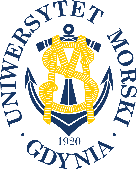 UNIWERSYTET MORSKI W GDYNIWydział Zarządzania i Nauk o Jakości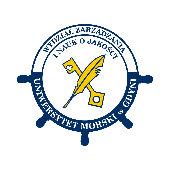 Kod przedmiotuNazwa przedmiotuw jęz. polskimMIKROBIOLOGIAKod przedmiotuNazwa przedmiotuw jęz. angielskimMICROBIOLOGYKierunekNauki o JakościSpecjalnośćprzedmiot kierunkowyPoziom kształceniastudia pierwszego stopnia Forma studiówniestacjonarneProfil kształceniaogólnoakademickiStatus przedmiotuobowiązkowy RygoregzaminSemestr studiówLiczba punktów ECTSLiczba godzin w tygodniuLiczba godzin w tygodniuLiczba godzin w tygodniuLiczba godzin w tygodniuLiczba godzin w semestrzeLiczba godzin w semestrzeLiczba godzin w semestrzeLiczba godzin w semestrzeSemestr studiówLiczba punktów ECTSWCLPWCLPIII3918Razem w czasie studiówRazem w czasie studiówRazem w czasie studiówRazem w czasie studiówRazem w czasie studiówRazem w czasie studiówWymagania w zakresie wiedzy, umiejętności i innych kompetencjiWymagana wiedza z przedmiotu biochemia..Cele przedmiotuZdefiniowanie podstawowych pojęć dotyczących morfologicznych, fizjologicznych i ekologicznych właściwości drobnoustrojów.Osiągane efekty uczenia się dla przedmiotu (EKP)Osiągane efekty uczenia się dla przedmiotu (EKP)Osiągane efekty uczenia się dla przedmiotu (EKP)SymbolPo zakończeniu przedmiotu student:Odniesienie do kierunkowych efektów uczenia sięEKP_01potrafi wyjaśnić podstawowe definicje dotyczące mikroorganizmów.NK_W01, NK_U11EKP_02różnicuje struktury komórkowych Procaryota, Eucaryota.NK_W01EKP_03potrafi opisać podstawowe techniki diagnostyczne.NK_W01, NK_W04EKP_04definiuje podstawowe pojęcia mikrobiologiczne.NK_W01, NK_U11EKP_05rozróżnia Procaryota i Eucaryota na podstawie obserwacji struktur komórkowych.NK_W01, NK_U11EKP_06aktywnie uczestniczy w rozwiązywaniu podstawowych problemów mikrobiologicznych.NK_W01, NK_W02 NK_W07, NK_U10, NK_K04Treści programoweLiczba godzinLiczba godzinLiczba godzinLiczba godzinOdniesienie do EKPTreści programoweWCLPOdniesienie do EKPZnaczenie wiedzy mikrobiologicznej w kształtowaniu jakości towarów Definicje: mikrobiologii, mikroorganizmów, jakości, jakości towaru.1EKP_01Morfologia i anatomia drobnoustrojów.26EKP_02Systematyka i charakterystyka bakterii i grzybów. Znaczenie siedlisk w kształtowaniu cech drobnoustrojów. 12EKP_03Fizjologia drobnoustrojów. Krzywa wzrostu logarytmicznego. Znaczenie mikroorganizmów aukso i prototroficznych. Odżywiane drobnoustrojów. Fermentacje.1EKP_04Wpływ warunków środowiska na rozwój mikroorganizmów. Rodzaje i charakterystyka czynników środowiska.2EKP_05Diagnostyka mikrobiologiczna. Tradycyjne metody jakościowego i ilościowego oznaczania mikroflory w produktach żywnościowych. Nowoczesne metody oznaczania mikroorganizmów w żywności. Wady i zalety stosowanych metod diagnostycznych.210EKP_06Łącznie godzin918Metody weryfikacji efektów uczenia się dla przedmiotuMetody weryfikacji efektów uczenia się dla przedmiotuMetody weryfikacji efektów uczenia się dla przedmiotuMetody weryfikacji efektów uczenia się dla przedmiotuMetody weryfikacji efektów uczenia się dla przedmiotuMetody weryfikacji efektów uczenia się dla przedmiotuMetody weryfikacji efektów uczenia się dla przedmiotuMetody weryfikacji efektów uczenia się dla przedmiotuMetody weryfikacji efektów uczenia się dla przedmiotuMetody weryfikacji efektów uczenia się dla przedmiotuSymbol EKPTestEgzamin ustnyEgzamin pisemnyKolokwiumSprawozdanieProjektPrezentacjaZaliczenie praktyczneInneEKP_01XXXXEKP_02XXXXEKP_03XXXXEKP_04XXXXEKP_05XXXXEKP_06XXXXKryteria zaliczenia przedmiotuObecność na wszystkich zajęciach laboratoryjnych, zdanie wszystkich sprawozdań z laboratoriów, zaliczenie kolokwiów na co najmniej 60% oraz egzaminu pisemnego na co najmniej 60%.Nakład pracy studentaNakład pracy studentaNakład pracy studentaNakład pracy studentaNakład pracy studentaNakład pracy studentaForma aktywnościSzacunkowa liczba godzin przeznaczona na zrealizowanie aktywnościSzacunkowa liczba godzin przeznaczona na zrealizowanie aktywnościSzacunkowa liczba godzin przeznaczona na zrealizowanie aktywnościSzacunkowa liczba godzin przeznaczona na zrealizowanie aktywnościSzacunkowa liczba godzin przeznaczona na zrealizowanie aktywnościForma aktywnościWCLLPGodziny kontaktowe91818Czytanie literatury181010Przygotowanie do zajęć ćwiczeniowych, laboratoryjnych, projektowych88Przygotowanie do egzaminu, zaliczenia1555Opracowanie dokumentacji projektu/sprawozdaniaUczestnictwo w zaliczeniach i egzaminach2Udział w konsultacjach144Łącznie godzin454545Sumaryczna liczba godzin dla przedmiotu9090909090Sumaryczna liczba punktów ECTS dla przedmiotu33333Liczba godzinLiczba godzinLiczba godzinECTSECTSObciążenie studenta związane z zajęciami praktycznymi45454522Obciążenie studenta na zajęciach wymagających bezpośredniego udziału nauczycieli akademickich34343411Literatura podstawowaSteinka I., Kukułowicz A., Ćwiczenia z mikrobiologii i higieny, Wydawnictwo AMG, Gdynia 2011Libudzisz Z., K. Kowal, Mikrobiologia techniczna. Wydawnictwo PWN, Warszawa 2008 Schlegel H.G., Mikrobiologia ogólna, PWN, Warszawa 2000Literatura uzupełniającaVirella G., Przegląd mikrobiologii lekarskiej, Wydawnictwo Medyczne, 2000Osoba odpowiedzialna za przedmiotOsoba odpowiedzialna za przedmiotprof. dr hab. Izabela SteinkaKZJPozostałe osoby prowadzące przedmiotPozostałe osoby prowadzące przedmiotdr inż. Anita KukułowiczKZJdr inż. Jadwiga StankiewiczKZJ